CAMMINO INGLESE e FINISTERRE Ferrol - Santiago fino alla fine della Terra27 GIUGNO - 8 LUGLIO11 giorni Cammina con Cristina (Instagram  cristina.la_cri ):  esperta camminatrice e pellegrina , dopo aver percorso innumerevoli volte i vari Cammini di Santiago, tra l'estate e l'autunno del 2021 ha unito per la prima volta il nostro Santuario di Oropa con Santiago de Compostela camminando per   ben 2200km in 79gg . Impresa oggi visibile a tutti all’interno della sala accanto al Museo dei Tesori di Oropa presso il Santuario di Oropa Biella. Il Cammino Inglese è ricco di storia, poco frequentato e tutto da scoprire. Dall'Oceano a Santiago e poi fino a Finisterre… alla fine del Mondo. Questa parte della Galizia ha paesaggi sempre mutevoli e inaspettati. Partiremo da Ferrol, affascinante città sull'Oceano, per poi inoltrarci verso l'interno della Galizia, una regione verdissima lungo sentieri immersi in una natura emozionante. Conquisteremo Santiago e dopo aver ritirato la nostra Compostela cammineremo in direzione di Muxía, meravigliosa con la sua Cattedrale a picco sull'Oceano e Finisterre dove potremo ammirare il tramonto alla fine del nostro Cammino!Cristina vi aiuterà nella preparazione dello zaino prima della partenza e camminerà con Voi di tappa in tappa fino alla consegna della Compostela, della Muxiana e della Finisterriana. QUOTA DI PARTECIPAZIONE: euro 1290.00 per persona VOLI INCLUSI *  *tariffa base soggetta ad eventuale supplemento in base alla disponibilità   Minimo 7 partecipantiLa quota comprende:VOLI INTERNAZIONALI DA/PER L’ITALIA INCLUSO 2 BAGAGLI A MANO TRASFERIMENTI PRIVATI DA/PER L’AEROPORTO DI PARTENZA CREDENZIALE DEL CAMMINO PER OTTENERE LA COMPOSTELA 11 PERNOTTAMENTI TRASFERIMENTO LA CORUNA - FERROL  TRASFERIMENTO DA FINISTERRE – AEROPORTO DI SANTIAGO ASSICURAZIONE MEDICO – BAGAGLIO – ANNULLAMENTO  La quota non comprende:Pasti e tutto quanto non specificato nella “quota comprende”PIERROT VIAGGI  Via Mazzini, n. 2/m   COSSATOTEL. 015/9840040  FAX  015/925897  info@pierrotviaggi.itwww.pierrotviaggi.itFacebook @PierrotViaggi  Instagram pierrot_viaggi_snc 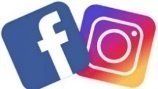 